Dorfverein KindhausenProtokoll der 29. GeneralversammlungFreitag, 1. April 2016 Quartieranlage KindhausenAnwesend:	28 Mitglieder, 46 Personen gemäss Präsenzliste Entschuldigt:	41 Mitglieder gemäss AbmeldelisteBegrüssungGerhard Paravicini begrüsst die Anwesenden zur 29. GV. Die Einladung wurde fristgerecht verschickt. Von Mitgliederseite sind keine Anträge eingetroffen.Wahl der StimmezählerMax Eggenberger wird als Stimmenzähler bestimmt.Protokoll der 28. GVEs gibt keine Bemerkungen. Das Protokoll wird mit Dank an den Verfasser, Dieter Wüest, einstimmig genehmigt.Jahresbericht des PräsidentenGerhard führt in seinem mit Power Point begleiteten Jahresbericht durch das reichhaltige Programm des Vorjahres. Die Wetterverhältnisse waren unterschiedlich. So fiel der Veloausflug regelrecht ins Wasser, während der Fyrabighöck und der Herbstmärt bei besten Verhältnissen durchgeführt werden konnten und entsprechend gut besucht waren. Wieder auf reges Interesse stiess der dritte Teil des Dorfrundgangs mit Mayken Strub. Es steht bereits fest, dass es auch noch einen vierten Teil geben wird. Erstmals fand die von Corinne Schmuki organisierte Tanzparty statt. Die Teilnehmerzahl war noch bescheiden, aber die Stimmung umso besser. Es soll auf jeden Fall ein weiterer Versuch gemacht werden. Nicht stattgefunden hat im vergangenen Jahr der Vorstandsausflug. Es konnte kein passender Termin gefunden werden. Der Vorstand will das Versäumte im kommenden Jahr mit einem etwas grösseren Anlass kompensieren.Neben der Organisation der Anlässe hat sich der Vorstand auch mit Anliegen befasst, die von den Mitgliedern vorgetragen worden sind. In der Quak wurde eine Verbesserung der Akustik im Saal sowie der Austausch der veralteten und leistungsschwachen Herdplatten in der Küche gewünscht. Beide Anträge wurden an die Liegenschaftenverwaltung der Gemeinde weitergleitet und dort aufgenommen. Allerdings fehlen zurzeit die finanziellen Mittel zur Ausführung, so dass wir uns vorderhand gedulden müssen. Gleiches gilt für den Austausch des Bodenbelags auf dem Dorfplatz. Auch die Gemeinde will eine pflegeleichtere Lösung, hat aber in diesem Jahr keinen Betrag dafür im Budget vorgesehen. Schliesslich wurde an der letztjährigen GV angeregt, dass der DVK eine Örtlichkeit einrichten sollte, wo sich die Jugendlichen aus Kindhausen treffen können. Der Vorstand hat diesen Wunsch besprochen und ist zum Schluss gekommen, dass der Verein nicht in der Lage ist, sich in dieser Art zu engagieren.Gerhard dankt den Mitgliedern sowie den Vorstandskolleginnen und -kollegen für die aktive Mithilfe und Beteiligung während des ganzen Jahres.Der Jahresbericht liegt auch schriftlich vor und wird auf der Website abgelegt.Abnahme der Jahresrechnung 2015 / RevisorenberichtPascale Ulrich präsentiert die Jahresrechnung. Sie schliesst auch dieses Mal mit einem Gewinn ab, nämlich CHF 3‘811.45, dies obschon das Budget einen kleinen Verlust vorgesehen hatte. Der Ausfall des Vorstandsausflugs hat zu diesem positiven Ergebnis wesentlich beigetragen. Das Vereinsvermögen beträgt neu CHF 34‘374.56. Nebenbei erwähnt Pascale, dass sich das neue Buchhaltungsprogramm sehr bewährt und ihr die Arbeit erleichtert.Der Revisor Franz Riklin verliest den Revisorenbericht. Die Revisoren haben die Rechnung für in Ordnung befunden und empfehlen sie mit Dank an die Kassierin zur Annahme.Die Jahresrechnung wird einstimmig genehmigt.Budget 2016 und MitgliederbeiträgePascale stellt das Budget vor. Es ist wieder vorsichtig kalkuliert und sieht wiederum einen kleinen Verlust von CHF 595 vor.Das Budget wird einstimmig genehmigt. Weiter werden die Mitgliederbeiträge auf dem bisherigen Niveau bestätigt. Jahresprogramm 2016/17Dieter Wüest stellt das Jahresprogramm vor. Es ist inhaltlich identisch mit demjenigen aus dem Vorjahr. Versuchsweise wird der Veloausflug nicht mehr am 1. Mai, sondern am Pfingstmontag stattfinden. Die Teilnehmerzahl war zuletzt deutlich zurückgegangen, war möglicherweise daran liegt, dass der 1. Mai seit einigen Jahren immer in die Schulferien gefallen ist. Alle anderen Anlässe finden praktisch am selben Datum statt wie im Vorjahr. Auch die GV wird wiederum erst Ende März durchgeführt.Das Jahresprogramm ist bereits auf dem Web einsehbar und wird bei nächster Gelegenheit auch als Flyer verteilt.WahlenAlle Vorstandsmitglieder stellen sich für ein weiteres Jahr zur Verfügung. Die Wahl erfolgt einstimmig und mit Applaus. Ebenso die Wiederwahl von Gerhard als Präsident.Auch die Revisoren Felix Graf und Franz Riklin sowie Ersatzrevisor Michael Fischer werden einstimmig wiedergewählt.9.	VerschiedenesGerhard weist darauf hin, dass Mayken Strub auch dieses Jahr eine spezielle Führung für den DVK in Volketswil anbieten würde. Es melden verschiedene Mitglieder Interesse an. So wird der Montag, 25. Okt., als Termin festgelegt. Beginn 19.30 Uhr, Treffpunkt beim Eingang zum Schulhaus Feldhof,Ebenfalls von Mayken Strub hat Gerhard die Information erhalten, dass eine Feuerwehrleiter mit Inschrift Kindhausen 1949 abzugeben wäre. Wer Interesse hat, kann sich bei Mayken melden. Schliesslich dankt Gerhard Pascale für die Organisation des Essens sowie den Mitgliedern, welche Beiträge für das Dessertbuffet mitgebracht haben.Nach Abschluss der Sitzung ab 20.15 Uhr geniessen die Anwesenden das traditionelle Nachtessen mit Fleischkäse und Kartoffelsalat und das reichhaltige Dessertbuffet.Kindhausen, 5. April 2016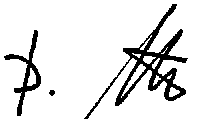 Der Protokollführer Dieter Wüest